СУМСЬКА МІСЬКА РАДАVIІ СКЛИКАННЯ LVIII СЕСІЯРІШЕННЯНа підставі рішення виконавчого комітету Сумської міської ради 
від     лютого 2020 року №    , з метою завершення виконання заходу  «Енергоефективна термомодернізація (капітальний ремонт) будівлі стаціонару (старий корпус А2», 3-х поверхова будівля) комунального некомерційного підприємства «Дитяча клінічна лікарня Святої Зінаїди» Сумської міської ради за адресою: м. Суми, вул. Троїцька, 28», що виконується в рамках реалізації  проекту «Партнерство з модернізації: енергоефективність у лікарнях» (GIZ), керуючись статтею 25 Закону України «Про місцеве самоврядування в Україні», Сумська міська радаВИРІШИЛА:Унести зміни до рішення Сумської міської ради від 18 грудня 2019 року №6108-МР «Про Програму підвищення енергоефективності в бюджетній сфері Сумської міської об’єднаної територіальної громади на 2020-2022 роки», а саме:Додаток 2 «Напрями діяльності, завдання та заходи програми підвищення енергоефективності в бюджетній сфері Сумської міської ОТГ на 2020-2022 роки» у частині Завдання 8 «Реалізація інвестиційних проектів» та Завдання 11 «Перевірка системи енергетичного менеджменту в бюджетній сфері» викласти у новій редакції відповідно до додатку 1 до цього рішення.Додаток 3 «Перелік завдань Програми підвищення енергоефективності в бюджетній сфері Сумської міської об’єднаної територіальної громади на 2020-2022 роки» у частині Завдання 8 «Реалізація інвестиційних проектів» та Завдання 11 «Перевірка системи енергетичного менеджменту в бюджетній сфері» викласти у новій редакції відповідно до додатку 2 до цього рішення.Додаток 4 «Результативні показники виконання  завдань Програми підвищення енергоефективності в бюджетній сфері Сумської міської об'єднаної територіальної громади на 2020-2022 роки» у частині Завдання 8 «Реалізація інвестиційних проектів» та Завдання 11 «Перевірка системи енергетичного менеджменту в бюджетній сфері» викласти у новій редакції відповідно до додатку 3 до цього рішення.Організацію виконання даного рішення покласти на першого заступника міського голови Войтенка В.В.Сумський міський голова                                                                     О.М. ЛисенкоВиконавець: Липова С.А.		16.01.2020Ініціатор розгляду питання- виконавчий комітет Сумської міської радиПроект рішення підготовлено департаментом фінансів, економіки та інвестицій Сумської міської радиДоповідач: Липова С.А.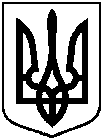 Проект оприлюднено«_____» ________________ 2020 р.від                     2020 року №         – МР м. СумиПро внесення змін до рішення Сумської міської ради від 18 грудня 2019 року № 6108 -МР «Про   Програму підвищення енергоефективності в бюджетній сфері Сумської міської об’єднаної територіальної громади на 2020-2022 роки»